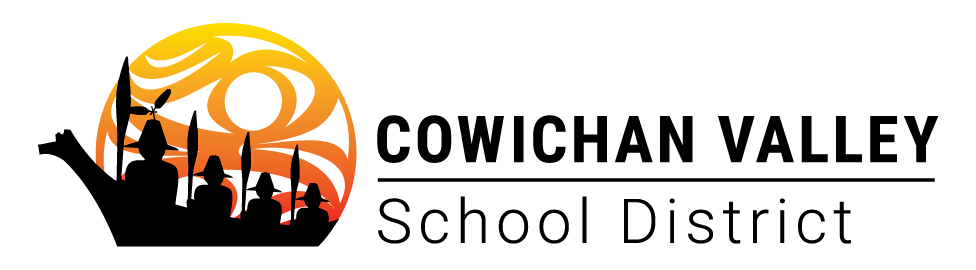 CURRICULAR AND EXTRA-CURRICULAR TRIPS2 - 4 Days in durationUse this form for all in-district or in-province field trips of two to four calendar days in duration. Submit it to your Assistant Superintendent ten days before the event. Attach a copy of contracts entered into for transportation, facilities, etc., and other pertinent information, such as itinerary, letters to parents etc. Standard field trips organized as part of the regular school program, occurring on one calendar day and presenting the usual or lower risk to students, require only the approval of the principal.For Principals,Your signature on this form confirms that you have assessed risks to students associated with this activity, have reviewed safety precautions with the teacher and will receive written permission from parents for their children to participate.*************************************************************************************************School: School: Sponsor Teacher: Sponsor Teacher: Sponsor Teacher: Sponsor Teacher: Sponsor Teacher: Description of Activity:Description of Activity:Description of Activity:Description of Activity:Description of Activity:Description of Activity:Description of Activity:Location:Location:Location:Date:To:Age of Students:Age of Students:Age of Students:Age of Students:Age of Students:Number of Students:Number of Students:Number of Students:Number of Students:Number of Students:Number of Students:Number of Students:Method of Transportation:Method of Transportation:Method of Transportation:Method of Transportation:Method of Transportation:Method of Transportation:Method of Transportation:Method of Transportation:Type of Sleeping Accommodation:Type of Sleeping Accommodation:Type of Sleeping Accommodation:Type of Sleeping Accommodation:Type of Sleeping Accommodation:Type of Sleeping Accommodation:Type of Sleeping Accommodation:Type of Sleeping Accommodation:Type of Sleeping Accommodation:Type of Sleeping Accommodation:Type of Sleeping Accommodation:Total Number of Supervisors:Total Number of Supervisors:Total Number of Supervisors:Total Number of Supervisors:Total Number of Supervisors:Total Number of Supervisors:Total Number of Supervisors:Total Number of Supervisors:Total Number of Supervisors:ParentsParentsParentsTeachersTeachersOther VolunteersOther VolunteersTotal Budget:Total Budget:Total Budget:Total Budget:Cost to Each Student:Cost to Each Student:Cost to Each Student:Cost to Each Student:Cost to Each Student:Cost to Each Student:Cost to Each Student:Supervision Details:Supervision Details:Supervision Details:Supervision Details:Supervision Details:Supervision Details:First Aid (Specify how first aid services will be access if required.)First Aid (Specify how first aid services will be access if required.)First Aid (Specify how first aid services will be access if required.)First Aid (Specify how first aid services will be access if required.)First Aid (Specify how first aid services will be access if required.)First Aid (Specify how first aid services will be access if required.)First Aid (Specify how first aid services will be access if required.)First Aid (Specify how first aid services will be access if required.)First Aid (Specify how first aid services will be access if required.)First Aid (Specify how first aid services will be access if required.)First Aid (Specify how first aid services will be access if required.)First Aid (Specify how first aid services will be access if required.)First Aid (Specify how first aid services will be access if required.)First Aid (Specify how first aid services will be access if required.)First Aid (Specify how first aid services will be access if required.)First Aid (Specify how first aid services will be access if required.)First Aid (Specify how first aid services will be access if required.)First Aid (Specify how first aid services will be access if required.)First Aid (Specify how first aid services will be access if required.)First Aid (Specify how first aid services will be access if required.)First Aid (Specify how first aid services will be access if required.)First Aid (Specify how first aid services will be access if required.)First Aid (Specify how first aid services will be access if required.)First Aid (Specify how first aid services will be access if required.)First Aid (Specify how first aid services will be access if required.)DateDateDateDateDateDateDateDateDateDateDateTeacher SignatureTeacher SignatureTeacher SignatureTeacher SignatureTeacher SignatureTeacher SignatureTeacher SignatureTeacher SignatureTeacher SignatureTeacher Signature  Itinerary for trip  Sport injury insurance forms, if required  Letter(s) for parents  First aid plan  Hardship clause  Emergency & communication plan in place  Medical forms for each student  List of students & parent contact no# left at schoolDatePrincipal’s Signature   Approved   Not ApprovedDateAssistant Superintendent’s Signature